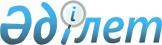 О внесении изменений в решение маслихата от 22 декабря 2015 года № 332 "О районном бюджете Карасуского района на 2016-2018 годы"Решение маслихата Карасуского района Костанайской области от 12 августа 2016 года № 47. Зарегистрировано Департаментом юстиции Костанайской области 23 августа 2016 года № 6594      В соответствии со статьей 109 Бюджетного Кодекса Республики Казахстан от 4 декабря 2008 года Карасуский районный маслихат РЕШИЛ:

      1. Внести в решение маслихата от 22 декабря 2015 года № 332 "О районном бюджете Карасуского района на 2016-2018 годы" (зарегистрировано в Реестре государственной регистрации нормативных правовых актов за № 6113, опубликовано 13 января 2016 года в газете "Қарасу өңірі") следующие изменения:

      пункт 1 изложить в новой редакции:

      "1. Утвердить бюджет Карасуского района на 2016-2018 годы согласно приложениям 1, 2 и 3 соответственно, в том числе на 2016 год в следующих объемах:

      1) доходы – 2979427,0 тысяч тенге, в том числе по:

      налоговым поступлениям – 710707,0 тысячи тенге;

      неналоговым поступлениям – 20 611,0 тысяч тенге;

      поступлениям от продажи основного капитала – 8 982,0 тысячи тенге;

      поступлениям трансфертов – 2 239127,0 тысяч тенге;

      2) затраты – 3077278,3 тысячи тенге;

      3) чистое бюджетное кредитование – 22 568,0 тысяч тенге, в том

      числе:

      бюджетные кредиты – 34 997,0 тысяч тенге;

      погашение бюджетных кредитов – 12 429,0 тысяч тенге;

      4) сальдо по операциям с финансовыми активами – 0,0 тенге, в том числе:

      приобретение финансовых активов – 0,0 тенге;

      5) дефицит (профицит) бюджета – 120 419,3 тысячи тенге;

      6) финансирование дефицита (использование профицита) бюджета – 120 419,3 тысячи тенге.";

      приложения 1, 4 и 6 к указанному решению изложить в новой редакции согласно приложениям 1, 2 и 3 к настоящему решению.

      2. Настоящее решение вводится в действие с 1 января 2016 года.



      Исполняющий обязанности

      руководителя государственного

      учреждения "Отдел экономики

      и бюджетного планирования

      акимата Карасуского района"

      ________________ А. Казиев

 Районный бюджет на 2016 год Перечень бюджетных программ сел и сельских округов на 2016-2018 годы Распределение трансфертов органам местного самоуправления сел и сельских округов Карасуского района на 2016-2018 годы
					© 2012. РГП на ПХВ «Институт законодательства и правовой информации Республики Казахстан» Министерства юстиции Республики Казахстан
				
      Председатель сессии,

      секретарь Карасуского

      районного маслихата

С. Казиев
Приложение 1
к решению маслихата
от 12 августа 2016 года № 47Приложение 1
к решению маслихата
от 22 декабря 2015 года № 332Категория

Категория

Категория

Категория

Категория

Сумма, тысяч тенге

Класс

Класс

Класс

Класс

Сумма, тысяч тенге

Подкласс

Подкласс

Подкласс

Сумма, тысяч тенге

Наименование

Наименование

Сумма, тысяч тенге

1

2

3

4

5

6

I. Доходы

2979427,0

1

Налоговые поступления

710707,0

1

01

Подоходный налог

230629,0

1

01

2

Индивидуальный подоходный налог

230629,0

1

03

Социальный налог

160379,0

1

03

1

Социальный налог

160379,0

1

04

Налоги на собственность

180123,0

1

04

1

Налоги на имущество

101471,0

1

04

3

Земельный налог

2968,0

1

04

4

Налог на транспортные средства

54864,0

1

04

5

Единый земельный налог

20820,0

1

05

Внутренние налоги на товары, работы и услуги

136446,0

1

05

2

Акцизы

2500,0

1

05

3

Поступления за использование природных и других ресурсов

116745,0

1

05

4

Сборы за ведение предпринимательской и профессиональной деятельности

17014,0

1

05

5

Налог на игорный бизнес

187,0

1

07

Прочие налоги

48,0

1

07

1

Прочие налоги

48,0

1

08

Обязательные платежи, взимаемые за совершение юридически значимых действий и (или) выдачу документов уполномоченными на то государственными органами или должностными лицами

3082,0

1

08

1

Государственная пошлина

3082,0

2

Неналоговые поступления

20611,0

2

01

Доходы от государственной собственности

343,0

2

01

5

Доходы от аренды имущества, находящегося в государственной собственности

343,0

2

04

1

Штрафы, пени, санкции, взыскания, налагаемые государственными учреждениями, финансируемыми из государственного бюджета, а также содержащимися и финансируемыми из бюджета (сметы расходов) Национального Банка Республики Казахстан, за исключением поступлений от организаций нефтянного сектора

52,0

2

06

Прочие неналоговые поступления

20216,0

2

06

1

Прочие неналоговые поступления

20216,0

3

Поступления от продажи основного капитала

8982,0

3

03

Продажа земли и нематериальных активов

8982,0

3

03

1

Продажа земли

8982,0

4

Поступления трансфертов

2239127,0

4

02

Трансферты из вышестоящих органов государственного управления

2239127,0

4

02

2

Трансферты из областного бюджета

2239127,0

Функциональная группа

Функциональная группа

Функциональная группа

Функциональная группа

Функциональная группа

Сумма, тысяч тенге

Функциональная подгруппа

Функциональная подгруппа

Функциональная подгруппа

Функциональная подгруппа

Сумма, тысяч тенге

Администратор бюджетных программ

Администратор бюджетных программ

Администратор бюджетных программ

Сумма, тысяч тенге

Программа

Программа

Сумма, тысяч тенге

Наименование

Сумма, тысяч тенге

1

2

3

4

5

6

II. Затраты

3077278,3

01

Государственные услуги общего характера

435820,9

1

Представительные, исполнительные и другие органы, выполняющие общие функции государственного управления

307675,1

112

Аппарат маслихата района (города областного значения)

15202,5

001

Услуги по обеспечению деятельности маслихата района (города областного значения)

15202,5

122

Аппарат акима района (города областного значения)

88987,2

001

Услуги по обеспечению деятельности акима района (города областного значения)

88727,2

003

Капитальные расходы государственного органа

260,0

123

Аппарат акима района в городе, города районного значения, поселка, села, сельского округа

203485,4

001

Услуги по обеспечению деятельности акима района в городе, города районного значения, поселка, села, сельского округа

198535,4

022

Капитальные расходы государственного органа

4950,0

2

Финансовая деятельность

19723,1

452

Отдел финансов района (города областного значения)

19723,1

001

Услуги по реализации государственной политики в области исполнения бюджета и управления коммунальной собственностью района (города областного значения)

16838,0

003

Проведение оценки имущества в целях налогооблажения

761,1

010

Приватизация, управление коммунальным имуществом, постприватизационная деятельность и регулирование споров, связанных с этим

1474,0

018

Капитальные расходы государственного органа

650,0

5

Планирование и статистическая деятельность

13109,0

453

Отдел экономики и бюджетного планирования района (города областного значения)

13109,0

001

Услуги по реализации государственной политики в области формирования и развития экономической политики, системы государственного планирования

13109,0

9

Прочие государственные услуги общего характера

95313,7

454

Отдел предпринимательства и сельского хозяйства района (города областного значения)

26335,0

001

Услуги по реализации государственной политики на местном уровне в области развития предпринимательства и сельского хозяйства

26335,0

458

Отдел жилищно-коммунального хозяйства, пассажирского транспорта и автомобильных дорог района (города областного значения)

68978,7

001

Услуги по реализации государственной политики на местном уровне в области жилищно-коммунального хозяйства, пассажирского транспорта и автомобильных дорог

9013,7

067

Капитальные расходы подведомственных государственных учреждений и организаций

59965,0

02

Оборона

6720,0

1

Военные нужды

4617,0

122

Аппарат акима района (города областного значения)

4617,0

005

Мероприятия в рамках исполнения всеобщей воинской обязанности

4617,0

2

Организация работы по чрезвычайным ситуациям

2103,0

122

Аппарат акима района (города областного значения)

2103,0

006

Предупреждение и ликвидация чрезвычайных ситуаций масштаба района (города областного значения)

2103,0

04

Образование

2085787,0

1

Дошкольное воспитание и обучение

226842,3

464

Отдел образования района (города областного значения)

226842,3

009

Обеспечение деятельности организаций дошкольного воспитания и обучения

83341,3

040

Реализация государственного образовательного заказа в дошкольных организациях образования

143501,0

2

Начальное, основное среднее и общее среднее образование

1806919,3

464

Отдел образования района (города областного значения)

1770605,3

003

Общеобразовательное обучение

1713878,3

006

Дополнительное образование для детей 

56727,0

465

Отдел физической культуры и спорта района (города областного значения)

36314,0

017

Дополнительное образование для детей и юношества по спорту

36314,0

9

Прочие услуги в области образования

52025,4

464

Отдел образования района (города областного значения)

52025,4

001

Услуги по реализации государственной политики на местном уровне в области образования 

12639,0

005

Приобретение и доставка учебников, учебно-методических комплексов для государственных учреждений образования района (города областного значения)

18715,7

015

Ежемесячные выплаты денежных средств опекунам (попечителям) на содержание ребенка-сироты (детей-сирот), и ребенка (детей), оставшегося без попечения родителей

11928,0

067

Капитальные расходы подведомственных государственных учреждений и организаций

8742,7

06

Социальная помощь и социальное обеспечение

91049,0

1

Социальное обеспечение

22558,0

451

Отдел занятости и социальных программ района (города областного значения)

16656,0

005

Государственная адресная социальная помощь

3350,0

016

Государственные пособия на детей до 18 лет

13306,0

464

Отдел образования района (города областного значения)

5902,0

030

Содержание ребенка (детей), переданного патронатным воспитателям

5902,0

2

Социальная помощь

44477,0

451

Отдел занятости и социальных программ района (города областного значения)

44477,0

002

Программа занятости

12374,0

007

Социальная помощь отдельным категориям нуждающихся граждан по решениям местных представительных органов

15056,0

010

Материальное обеспечение детей - инвалидов, воспитывающихся и обучающихся на дому

1146,0

014

Оказание социальной помощи нуждающимся гражданам на дому

12622,0

017

Обеспечение нуждающихся инвалидов обязательными гигиеническими средствами и предоставление услуг специалистами жестового языка, индивидуальными помощниками в соответствии с индивидуальной программой реабилитации инвалида

3279,0

9

Прочие услуги в области социальной помощи и социального обеспечения

24014,0

451

Отдел занятости и социальных программ района (города областного значения)

24014,0

001

Услуги по реализации государственной политики на местном уровне в области обеспечения занятости и реализации социальных программ для населения

21449,0

011

Оплата услуг по зачислению, выплате и доставке пособий и других социальных выплат

522,0

050

Реализация Плана мероприятий по обеспечению прав и улучшению качества жизни инвалидов в Республике Казахстан на 2012 – 2018 годы

2043,0

07

Жилищно-коммунальное хозяйство

56265,5

1

Жилищное хозяйство

31848,2

123

Аппарат акима района в городе, города районного значения, поселка, села, сельского округа

8792,0

027

Ремонт и благоустройство объектов в рамках развития городов и сельских населенных пунктов по Дорожной карте занятости 2020

8792,0

455

Отдел культуры и развития языков района (города областного значения)

1268,0

024

Ремонт объектов в рамках развития городов и сельских населенных пунктов по Дорожной карте занятости 2020

1268,0

458

Отдел жилищно-коммунального хозяйства, пассажирского транспорта и автомобильных дорог района (города областного значения)

1387,2

003

Организация сохранения государственного жилищного фонда

757,2

041

Ремонт и благоустройство объектов в рамках развития городов и сельских населенных пунктов по Дорожной карте занятости 2020

630,0

464

Отдел образования района (города областного значения)

20401,0

026

Ремонт объектов в рамках развития городов и сельских населенных пунктов по Дорожной карте занятости 2020

20401,0

2

Коммунальное хозяйство

3360,0

466

Отдел архитектуры, градостроительства и строительства района (города областного значения)

3360,0

058

Развитие системы водоснабжения и водоотведения в сельских населенных пунктах

3360,0

3

Благоустройство населенных пунктов

21057,3

123

Аппарат акима района в городе, города районного значения, поселка, села, сельского округа

21057,3

008

Освещение улиц населенных пунктов

14646,0

009

Обеспечение санитарии населенных пунктов

5721,0

010

Содержание мест захоронений и погребение безродных

150,0

011

Благоустройство и озеленение населенных пунктов

540,3

08

Культура, спорт, туризм и информационное пространство

214496,9

1

Деятельность в области культуры

91213,0

455

Отдел культуры и развития языков района (города областного значения)

91213,0

003

Поддержка культурно-досуговой работы

91213,0

2

Спорт

28650,0

465

Отдел физической культуры и спорта района (города областного значения)

28650,0

001

Услуги по реализации государственной политики на местном уровне в сфере физической культуры и спорта

9603,0

005

Развитие массового спорта и национальных видов спорта

9589,0

006

Проведение спортивных соревнований на районном (города областного значения) уровне

1617,0

007

Подготовка и участие членов сборных команд района (города областного значения) по различным видам спорта на областных спортивных соревнованиях

7841,0

3

Информационное пространство

71204,1

455

Отдел культуры и развития языков района (города областного значения)

65053,1

006

Функционирование районных (городских) библиотек

58507,1

007

Развитие государственного языка и других языков народа Казахстана

6546,0

456

Отдел внутренней политики района (города областного значения)

6151,0

002

Услуги по проведению государственной информационной политики

6151,0

9

Прочие услуги по организации культуры, спорта, туризма и информационного пространства

23429,8

455

Отдел культуры и развития языков района (города областного значения)

9051,0

001

Услуги по реализации государственной политики на местном уровне в области развития языков и культуры

9051,0

456

Отдел внутренней политики района (города областного значения)

14378,8

001

Услуги по реализации государственной политики на местном уровне в области информации, укрепления государственности и формирования социального оптимизма граждан

7284,7

003

Реализация мероприятий в сфере молодежной политики

6888,3

006

Капитальные расходы государственного органа

205,8

10

Сельское, водное, лесное, рыбное хозяйство, особо охраняемые природные территории, охрана окружающей среды и животного мира, земельные отношения

106726,1

1

Сельское хозяйство

48432,0

453

Отдел экономики и бюджетного планирования района (города областного значения)

11782,0

099

Реализация мер по оказанию социальной поддержки специалистов

11782,0

473

Отдел ветеринарии района (города областного значения)

36650,0

001

Услуги по реализации государственной политики на местном уровне в сфере ветеринарии

14712,0

006

Организация санитарного убоя больных животных

19700,0

007

Организация отлова и уничтожения бродячих собак и кошек

600,0

009

Проведение ветеринарных мероприятий по энзоотическим болезням животных

1638,0

6

Земельные отношения

13096,1

463

Отдел земельных отношений района (города областного значения)

13096,1

001

Услуги по реализации государственной политики в области регулирования земельных отношений на территории района (города областного значения)

13010,1

007

Капитальные расходы государственного органа

86,0

9

Прочие услуги в области сельского, водного, лесного, рыбного хозяйства, охраны окружающей среды и земельных отношений

45198,0

473

Отдел ветеринарии района (города областного значения)

45198,0

011

Проведение противоэпизоотических мероприятий

45198,0

11

Промышленность, архитектурная, градостроительная и строительная деятельность

6242,4

2

Архитектурная, градостроительная и строительная деятельность

6242,4

466

Отдел архитектуры, градостроительства и строительства района (города областного значения)

6242,4

001

Услуги по реализации государственной политики в области строительства, улучшения архитектурного облика городов, районов и населенных пунктов области и обеспечению рационального и эффективного градостроительного освоения территории района (города областного значения)

6242,4

12

Транспорт и коммуникации

57802,0

1

Автомобильный транспорт

57802,0

123

Аппарат акима района в городе, города районного значения, поселка, села, сельского округа

8089,0

013

Обеспечение функционирования автомобильных дорог в городах районного значения, поселках, селах, сельских округах

8089,0

458

Отдел жилищно-коммунального хозяйства, пассажирского транспорта и автомобильных дорог района (города областного значения)

49713,0

023

Обеспечение функционирования автомобильных дорог

49713,0

13

Прочие

4800,0

9

Прочие

4800,0

452

Отдел финансов района (города областного значения)

4800,0

012

Резерв местного исполнительного органа (города областного значения)

4800,0

14

Обслуживание долга

15,8

1

Обслуживание долга

15,8

452

Отдел финансов района (города областного значения)

15,8

013

Обслуживание долга местных исполнительных органов по выплате вознаграждений и иных платежей по займам из областного бюджета

15,8

15

Трансферты

11552,7

1

Трансферты

11552,7

452

Отдел финансов района (города областного значения)

11552,7

006

Возврат неиспользованных (недоиспользованных) целевых трансфертов

4040,2

051

Трансферты органам местного самоуправления

7512,5

III.Чистое бюджетное кредитование

22568,0

Бюджетные кредиты

34997,0

10

Сельское, водное, лесное, рыбное хозяйство, особо охраняемые природные территории, охрана окружающей среды и животного мира, земельные отношения

34997,0

1

Сельское хозяйство

34997,0

453

Отдел экономики и бюджетного планирования района (города областного значения)

34997,0

006

Бюджетные кредиты для реализации мер социальной поддержки специалистов

34997,0

5

Погашение бюджетных кредитов

12429,0

01

Погашение бюджетных кредитов

12429,0

1

Погашение бюджетных кредитов, выданных из государственного бюджета

12429,0

013

Погашение бюджетных кредитов, выданных из местного бюджета физическим лицам

12429,0

V. Дефицит (профицит) бюджета

-120419,3

VI. Финансирование дефицита (использование профицита) бюджета

120419,3

7

Поступления займов

34997,0

01

Внутренние государственные займы

34997,0

2

Договоры займа

34997,0

003

Займы, получаемые местным исполнительным органом района (города областного значения)

34997,0

16

Погашение займов

12429,0

1

Погашение займов

12429,0

452

Отдел финансов района (города областного значения)

12429,0

008

Погашение долга местного исполнительного органа перед вышестоящим бюджетом

12429,0

Движение остатков бюджетных средств

97851,3

8

Используемые остатки бюджетных средств

97851,3

01

Остатки бюджетных средств

97851,3

1

Свободные остатки бюджетных средств

97851,3

Приложение 2
к решению маслихата
от 12 августа 2016 года № 47Приложение 4
к решению маслихата
от 22 декабря 2015 года № 332Функциональная группа

Функциональная группа

Функциональная группа

Функциональная группа

Функциональная группа

2016 год

2017 год

2018 год

Функциональная подгруппа

Функциональная подгруппа

Функциональная подгруппа

Функциональная подгруппа

2016 год

2017 год

2018 год

Администратор бюджетных программ

Администратор бюджетных программ

Администратор бюджетных программ

2016 год

2017 год

2018 год

Программа

Программа

2016 год

2017 год

2018 год

Наименование

2016 год

2017 год

2018 год

1

2

3

4

5

6

7

8

01

Государственные услуги общего характера

203485,4

170008,0

170008,0

1

Представительные, исполнительные и другие органы, выполняющие общие функции государственного управления

203485,4

170008,0

170008,0

123

Аппарат акима района в городе, города районного значения, поселка, села, сельского округа

203485,4

170008,0

170008,0

001

Услуги по обеспечению деятельности акима района в городе, города районного значения, поселка, села, сельского округа

198535,4

170008,0

170008,0

в том числе по администраторам программ:

Государственное учреждение "Аппарат акима Айдарлинского сельского округа"

9504,0

8135,0

8135,0

Государственное учреждение "Аппарат акима Белорусского сельского округа"

8556,8

7636,0

7636,0

Государственное учреждение "Аппарат акима Восточного сельского округа"

11095,0

9400,0

9400,0

Государственное учреждение "Аппарат акима села Жалгыскан"

7347,0

6470,0

6470,0

Государственное учреждение "Аппарат акима села Жамбыл"

8974,0

7766,0

7766,0

Государственное учреждение "Аппарат акима Железнодорожного сельского округа"

12678,5

10896,0

10896,0

Государственное учреждение "Аппарат акима ИльичҰвского сельского округа"

7244,0

6254,0

6254,0

Государственное учреждение "Аппарат акима Карамырзинского сельского округа"

8865,0

7610,0

7610,0

Государственное учреждение "Аппарат акима села Карасу"

23538,1

20112,0

20112,0

Государственное учреждение "Аппарат акима села Койбагар"

10888,0

9571,0

9571,0

Государственное учреждение "Аппарат акима Люблинского сельского округа"

10140,0

8685,0

8685,0

Государственное учреждение "Аппарат акима села Новопавловка"

9610,0

8079,0

8079,0

Государственное учреждение "Аппарат акима Новоселовского сельского округа"

7129,0

6049,0

6049,0

Государственное учреждение "Аппарат акима села Октябрьское"

14402,0

12258,0

12258,0

Государственное учреждение "Аппарат акима села Павловское"

8610,0

7324,0

7324,0

Государственное учреждение "Аппарат акима Ушаковского сельского округа"

8800,0

7617,0

7617,0

Государственное учреждение "Аппарат акима Целинного сельского округа"

10865,0

9046,0

9046,0

Государственное учреждение "Аппарат акима Челгашинского сельского округа"

11543,0

9636,0

9636,0

Государственное учреждение "Аппарат акима Черняевского сельского округа"

8746,0

7464,0

7464,0

022

Капитальные расходы государственного органа

4950,0

Государственное учреждение "Аппарат акима Айдарлинского сельского округа"

250,0

Государственное учреждение "Аппарат акима Белорусского сельского округа"

250,0

Государственное учреждение "Аппарат акима Восточного сельского округа"

250,0

Государственное учреждение "Аппарат акима села Жалгыскан"

250,0

Государственное учреждение "Аппарат акима села Жамбыл"

250,0

Государственное учреждение "Аппарат акима Железнодорожного сельского округа"

250,0

Государственное учреждение "Аппарат акима ИльичҰвского сельского округа"

250,0

Государственное учреждение "Аппарат акима Карамырзинского сельского округа"

250,0

Государственное учреждение "Аппарат акима села Карасу"

450,0

Государственное учреждение "Аппарат акима села Койбагар"

250,0

Государственное учреждение "Аппарат акима Люблинского сельского округа"

250,0

Государственное учреждение "Аппарат акима села Новопавловка"

250,0

Государственное учреждение "Аппарат акима Новоселовского сельского округа"

250,0

Государственное учреждение "Аппарат акима села Октябрьское"

250,0

Государственное учреждение "Аппарат акима села Павловское"

250,0

Государственное учреждение "Аппарат акима Ушаковского сельского округа"

250,0

Государственное учреждение "Аппарат акима Целинного сельского округа"

250,0

Государственное учреждение "Аппарат акима Челгашинского сельского округа"

250,0

Государственное учреждение "Аппарат акима Черняевского сельского округа"

250,0

07

Благоустройство населенных пунктов

21057,3

23188,0

23188,0

3

Благоустройство населенных пунктов

21057,3

23188,0

23188,0

123

Аппарат акима района в городе, города районного значения, поселка, села, сельского округа

21057,3

23188,0

23188,0

008

Освещение улиц населенных пунктов

14646,0

16871,0

16871,0

Государственное учреждение "Аппарат акима Восточного сельского округа"

704,0

753,0

753,0

Государственное учреждение "Аппарат акима села Жалгыскан"

1773,0

2111,0

2111,0

Государственное учреждение "Аппарат акима села Жамбыл"

504,0

539,0

539,0

Государственное учреждение "Аппарат акима Железнодорожного сельского округа"

920,0

770,0

770,0

Государственное учреждение "Аппарат акима села Карасу"

5008,0

5359,0

5359,0

Государственное учреждение "Аппарат акима села Койбагар"

723,0

774,0

774,0

Государственное учреждение "Аппарат акима Люблинского сельского округа"

580,0

621,0

621,0

Государственное учреждение "Аппарат акима Новоселовского сельского округа"

145,0

156,0

156,0

Государственное учреждение "Аппарат акима села Новопавловка"

473,0

506,0

506,0

Государственное учреждение "Аппарат акима села Октябрьское"

1561,0

1456,0

1456,0

Государственное учреждение "Аппарат акима ИльичҰвского сельского округа"

441,0

472,0

472,0

Государственное учреждение "Аппарат акима села Павловское"

567,0

821,0

821,0

Государственное учреждение "Аппарат акима Ушаковского сельского округа"

659,0

705,0

705,0

Государственное учреждение "Аппарат акима Черняевского сельского округа"

588,0

1828,0

1828,0

009

Обеспечение санитарии населенных пунктов

5721,0

6122,0

6122,0

Государственное учреждение "Аппарат акима села Карасу"

5721,0

6122,0

6122,0

010

Содержание мест захоронений и погребение безродных

150,0

195,0

195,0

Государственное учреждение "Аппарат акима села Карасу"

150,0

195,0

195,0

011

Благоустройство и озеленение населенных пунктов

540,3

12

Транспорт и коммуникации

8089,0

8655,0

8655,0

1

Автомобильный транспорт

8089,0

8655,0

8655,0

123

Аппарат акима района в городе, города районного значения, поселка, села, сельского округа

8089,0

8655,0

8655,0

013

Обеспечение функционирования автомобильных дорог в городах районного значения, поселках, селах, сельских округах

8089,0

8655,0

8655,0

Государственное учреждение "Аппарат акима села Карасу"

8089,0

8655,0

8655,0

13

Прочие

25493,0

25493,0

9

Прочие

25493,0

25493,0

123

Аппарат акима района в городе, города районного значения, поселка, села, сельского округа

25493,0

25493,0

040

Реализация мер по содействию экономическому развитию регионов в рамках Программы "Развитие регионов"

25493,0

25493,0

Государственное учреждение "Аппарат акима Айдарлинского сельского округа"

5000,0

Государственное учреждение "Аппарат акима Восточного сельского округа"

Государственное учреждение "Аппарат акима Белорусского сельского округа"

2000,0

Государственное учреждение "Аппарат акима Железнодорожного сельского округа"

2000,0

Государственное учреждение "Аппарат акима села Жамбыл"

6000,0

Государственное учреждение "Аппарат акима ИльичҰвского сельского округа"

2493,0

Государственное учреждение "Аппарат акима Карамырзинского сельского округа"

2500,0

Государственное учреждение "Аппарат акима села Карасу"

Государственное учреждение "Аппарат акима села Койбагар"

2000,0

2000,0

Государственное учреждение "Аппарат акима Новоселовского сельского округа"

2000,0

6000,0

Государственное учреждение "Аппарат акима села Октябрьское"

6500,0

Государственное учреждение "Аппарат акима Ушаковского сельского округа"

6000,0

Государственное учреждение "Аппарат акима Целинного сельского округа"

2000,0

Государственное учреждение "Аппарат акима Челгашинского сельского округа"

2493,0

Государственное учреждение "Аппарат акима Черняевского сельского округа"

2000,0

Приложение № 3
к решению маслихата
от 12 августа 2016 года № 47Приложение № 6
к решению маслихата
от 22 декабря 2015 года № 332Функциональная группа

Функциональная группа

Функциональная группа

Функциональная группа

Функциональная группа

2016 год

2017 год

2018 год

Функциональная подгруппа

Функциональная подгруппа

Функциональная подгруппа

Функциональная подгруппа

2016 год

2017 год

2018 год

Администратор бюджетных программ

Администратор бюджетных программ

Администратор бюджетных программ

2016 год

2017 год

2018 год

Программа

Программа

2016 год

2017 год

2018 год

Наименование

2016 год

2017 год

2018 год

1

2

3

4

5

6

7

8

15

Трансферты

7512,5

9219,0

9219,0

1

Трансферты

7512,5

9219,0

9219,0

452

Отдел финансов района (города областного значения)

7512,5

9219,0

9219,0

051

Трансферты органам местного самоуправления

7512,5

9219,0

9219,0

Государственное учреждение "Аппарат акима Айдарлинского сельского округа"

7,0

8,0

8,0

Государственное учреждение "Аппарат акима Восточного сельского округа"

242,6

158,0

158,0

Государственное учреждение "Аппарат акима села Жамбыл"

111,5

22,0

22,0

Государственное учреждение "Аппарат акима Железнодорожного сельского округа"

90,5

Государственное учреждение "Аппарат акима Карамырзинского сельского округа"

90,5

Государственное учреждение "Аппарат акима села Карасу"

6633,0

8910,0

8910,0

Государственное учреждение "Аппарат акима Люблинского сельского округа"

133,9

Государственное учреждение "Аппарат акима села Новопавловка"

113,0

121,0

121,0

Государственное учреждение "Аппарат акима Ушаковского сельского округа"

90,5

